ODGOJNO – OBRAZOVNO PODRUČJE: KOMUNIKACIJAZADATAK: POGLEDAJTE I OBOJITE SLIKE O SVETOM NIKOLI, BOŽIĆU I NOVOJ GODINI PA RAZGOVARAJTE SA SVOJIM UKUĆANIMA O TIM BLAGDANIMA!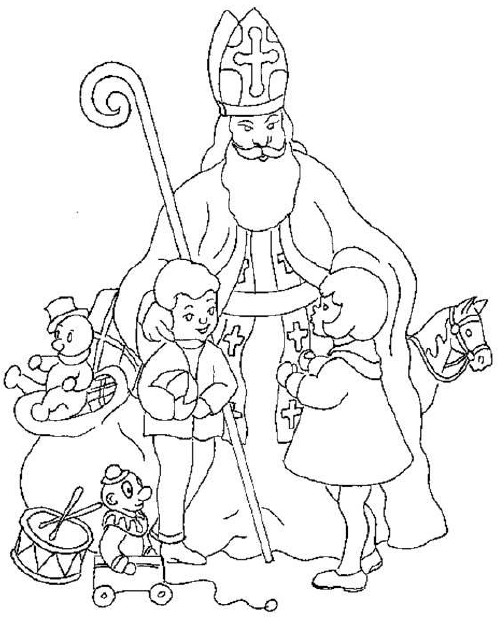 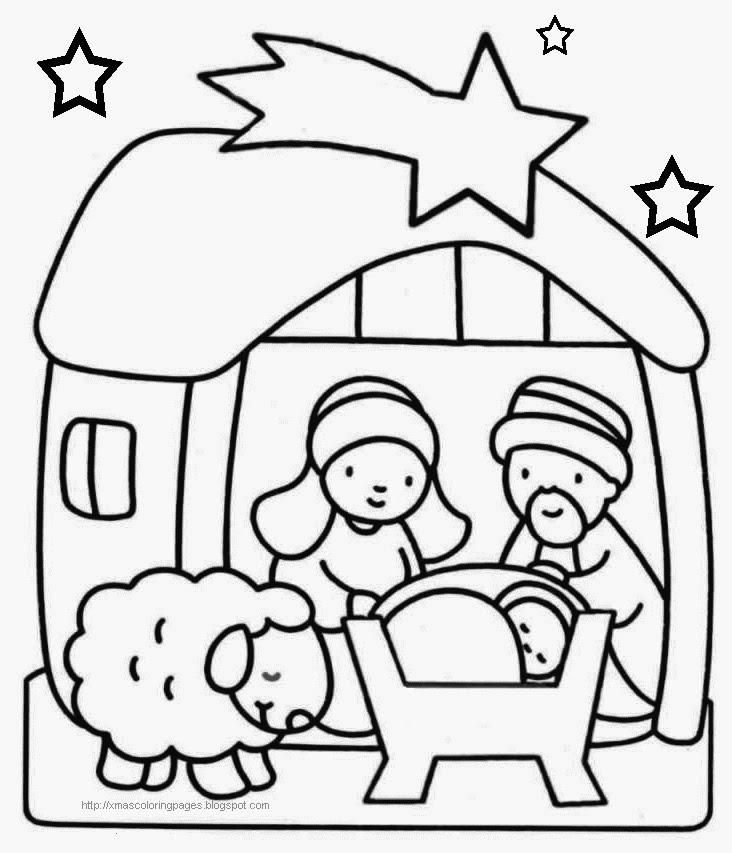 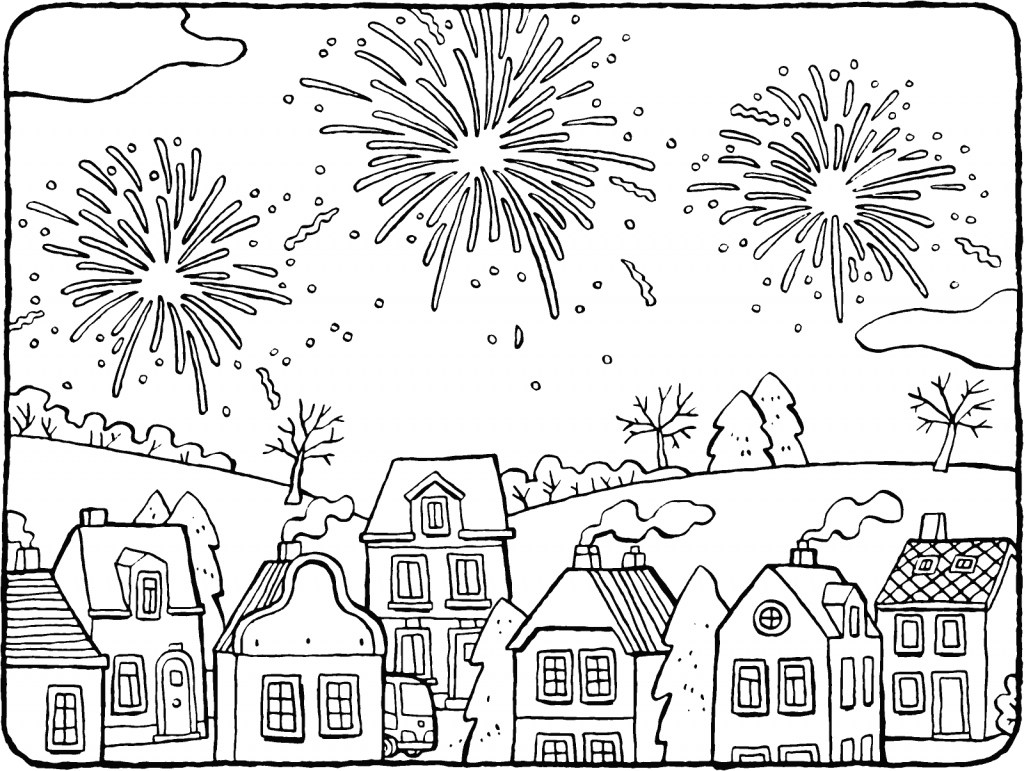 * Slike su uzete s internetskih stranica:https://www.rakovec.hr/wp-content/uploads/2018/12/sv-nikola.jpghttp://4.bp.blogspot.com/-3kBoG4N9E88/Up8Fv4hgy8I/AAAAAAAAAT8/9PqIhOn4bGA/s1600/tmp_a5271cc08976c41b23ccee61e80002e81790276301.jpghttps://jf-canecas.pt/img/seasons/10/july-coloring-pages-4.png